Az Europass portál akadálymentesítési nyilatkozataEz a nyilatkozat a https://europa.eu/europass tartományon és annak altartományain közzétett tartalomra vonatkozik.Ezt a honlapot a Foglalkoztatás, a Szociális Ügyek és a Társadalmi Befogadás Főigazgatóságának E.1 egysége tartja fent. A webhelyet úgy terveztük, hogy minél többen, köztük a fogyatékos felhasználók is hozzáférhessenek a tartalmához.A honlapon:probléma nélkül lehet a szöveget 200%-ig nagyítani;az oldalak nagy része bejárható kizárólag a billentyűzettel;az oldalak nagy része bejárható korszerű képernyőolvasó és beszédfelismerő szoftverrel (számítógépen és mobileszközön egyaránt).Ezt a weboldalt úgy terveztük, hogy megfeleljen a honlapokra és mobilalkalmazásokra vonatkozó EN 301 549 műszaki szabvány 3.2.1-es verziójának, amely szorosan követi a Web Akadálymentesítési Útmutató (WCAG) 2.1-es verziójának „AA” szintjét.Megfelelőségi állapot
Ez a honlap részben megfelel az EN 301 549 műszaki szabvány 3.2.1-es verziójának, és a Web Akadálymentesítési Útmutató (WCAG) 2.1-es verziójában meghatározott „AA” szintnek. A témáról bővebben a „Nem akadálymentes tartalom” című rovatban lehet tájékozódni.A webhelyet legutóbb 2023 áprilisában teszteltük.A nyilatkozat elkészítése
Ezt a nyilatkozatot 2023. december 15-én vizsgáltuk felül.Visszajelzés
Örömmel fogadjuk az Europass portál akadálymentesítésével kapcsolatos visszajelzéseket. Ha akadálymentességi problémákba ütközik, kérjük, vegye fel velünk a kapcsolatot!Telefonszám: 00 800 6 7 8 9 10 11 – hívható az EU-ból bárhonnan, közép-európai idő szerint 9:00 és 18:00 óra között az EU bármely nyelvén* (a hívások ingyenesek).Visszajelzésre szolgáló űrlap: Írjon nekünk az Europass kapcsolatfelvételi űrlapon.A Bizottság illetékes szervezeti egységéhez beérkezett visszajelzéseket igyekszünk 15 munkanapon belül megválaszolni.Kompatibilitás böngészőkkel és támogató-segítő technológiákkal
Az Europass portált úgy terveztük meg, hogy kompatibilis legyen a leggyakoribb támogató-segítő technológiákkal, azaz:a Microsoft Edge, a Google Chrome és a Mozilla Firefox böngésző legfrissebb változatával, illetve; a támogató-segítő technológiák legújabb változataival.Műszaki előírásokAz Europass webhely akadálymentessége a következő – az Ön számítógépére telepített webböngészők és támogató technológiák vagy beépülő modulok egyedi kombinációjával együttműködő – technológiákkal valósul meg:HTMLWAI-ARIACSSJavaScriptNem akadálymentes tartalomJóllehet igyekszünk minden megtenni azért, hogy az Európai Unió webhelye akadálymentes legyen, tisztában vagyunk azzal, hogy vannak még hiányosságok. Ezek felszámolásán folyamatosan dolgozunk. Megértését és türelmét köszönjük. Ha olyan problémával szembesül, amely nem szerepel a lenti felsorolásban, kérjük, vegye fel velünk a kapcsolatot.Ismert hiányosságok (amelyeket a tervek szerint 2024-ben megszüntetünk):Egyes oldalakon nem megfelelő a színkontraszt.A kizárólag billentyűzetet használó felhasználók nem, vagy csak korlátozottan férhetnek hozzá bizonyos funkciókhoz (alacsony fókusz).A legtöbb vizuális anyagnak nincs szöveges ismertetése az adott nyelven.Egyes mezőkhöz nem tartoznak képernyőolvasókkal vagy hasonló támogató-segítő technológiákkal olvasható szövegek.Egyes hibaüzenetek nincsenek egyértelműen összekapcsolva űrlap-vezérlőelemekkel.Egyes dokumentumok PDF formátumban vannak közzétéve, és nem érhetőek el.Egyes oldalak nincsenek a képernyőolvasókhoz vagy hasonló támogató-segítő technológiákhoz igazítva.Egyes címsorok felépítése nem felel meg a támogató-segítő technológiáknak.Egyes oldalak elemeihez (táblázatok, oldalsó menüpontok stb.) nem lehet hozzáférni.Egyes URL-ek elérési útvonala nem érthető/helytelen.Egyes elemek nincsenek teljes mértékben a mobil akadálymentesítéshez igazítva.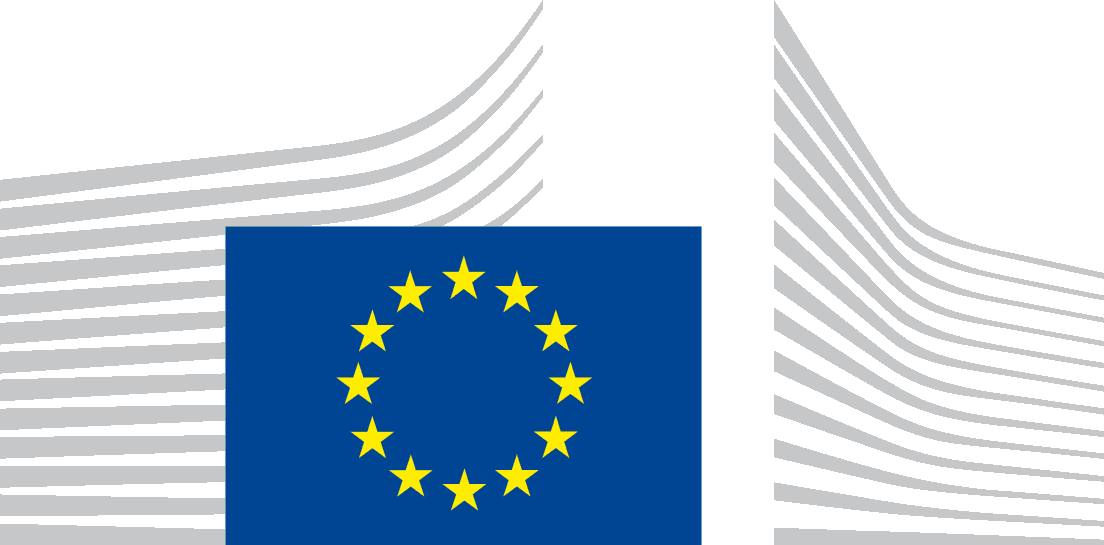 